REQUERIMENTO Nº 945/2014Requer Voto de Pesar pelo falecimento da SR. ALCINDO DA ROCHA (ZINHÃO), ocorrido recentemente. Senhor Presidente, Nos termos do Art. 102, Inciso IV, do Regimento Interno desta Casa de Leis, requeiro a Vossa Excelência que se digne a registrar nos Anais desta Casa de Leis voto de profundo pesar pelo falecimento do Sr. Alcindo da Rocha (Zinhão) ocorrido no último dia 27 de outubro. Requeiro, ainda, que desta manifestação seja dada ciência aos seus familiares, encaminhando cópia do presente à Rua Joaquim Azanha Galvão, 121, Vila Linópolis, nesta cidade.Justificativa:O Sr. Alcindo da Rocha (Zinhão) tinha 83 anos de idade e era filho de Salathial de Arruda Rocha e Paulina Galvão e deixou as filhas Antonia e Sônia. Zinhão foi vereador, diretor social e presidente do União Agrícola Barbarense Futebol Clube.Benquisto por todos os familiares e amigos, seu passamento causou grande consternação e saudades; todavia, sua memória há de ser cultuada por todos que em vida o amaram.Que Deus esteja presente nesse momento de separação e dor, para lhes dar força e consolo.É, pois, este o Voto, através da Câmara de Vereadores, em homenagem póstuma e em sinal de solidariedade.Plenário “Dr. Tancredo Neves”, em 28 de outubro de 2014. José Antonio FerreiraDr. José                                              -vereador-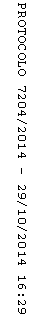 